PENGARUH FAKTOR LINGKUNGAN SEKOLAH TERHADAP PRESTASI BELAJAR PADA MATA PELAJARAN ADMINISTRASI PERKANTORAN KELAS XI SMK NEGERI 1 PATUMBAKT.A. 2018/2019SKRIPSI Oleh :DEWI SRI ANGGRAININPM. 151364094 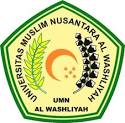 FAKULTAS KEGURUAN DAN ILMU PENDIDIKANUNIVERSITAS MUSLIM NUSANTARA AL WASHLIYAHMEDAN2019PENGARUH FAKTOR LINGKUNGAN SEKOLAH TERHADAP PRESTASI BELAJAR PADA MATA PELAJARAN ADMINISTRASI PERKANTORAN KELAS XI SMK NEGERI 1 PATUMBAKT.A. 2018/2019Skripsi ini diajukan untuk melengkapi tugas-tugas dan memenuhi syarat-syarat untuk mencapai Gelar Sarjana Pendidikan pada Jurusan Pendidikan Ekonomi Program Studi Administrasi PerkantoranOleh :DEWI SRI ANGGRAININPM. 151364094FAKULTAS KEGURUAN DAN ILMU PENDIDIKANUNIVERSITAS MUSLIM NUSANTARA AL WASHLIYAHMEDAN2019